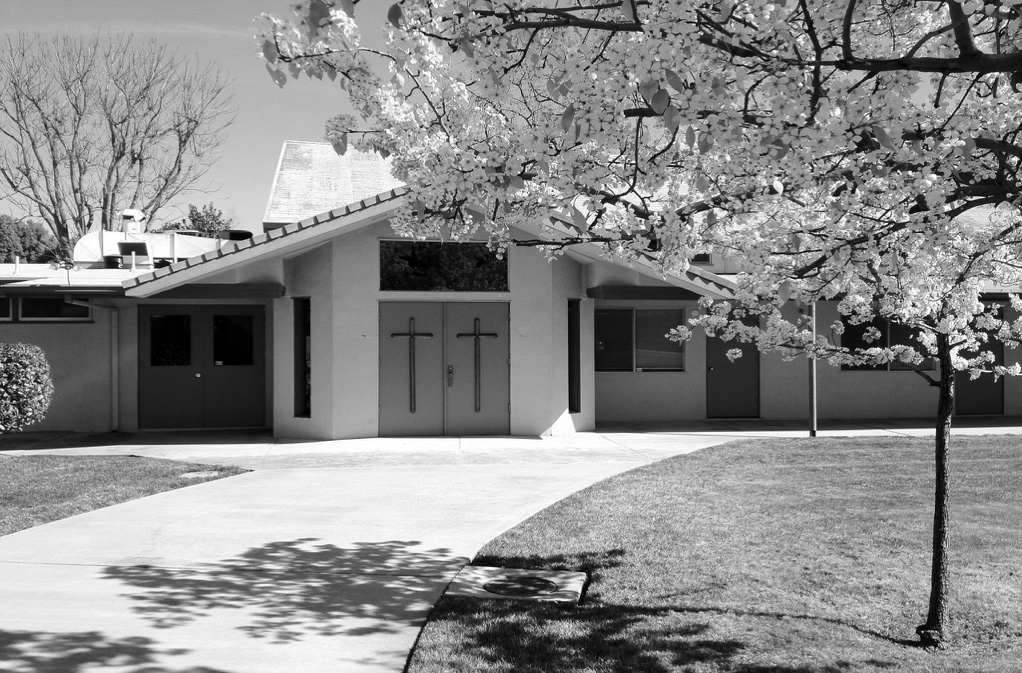 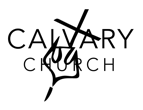 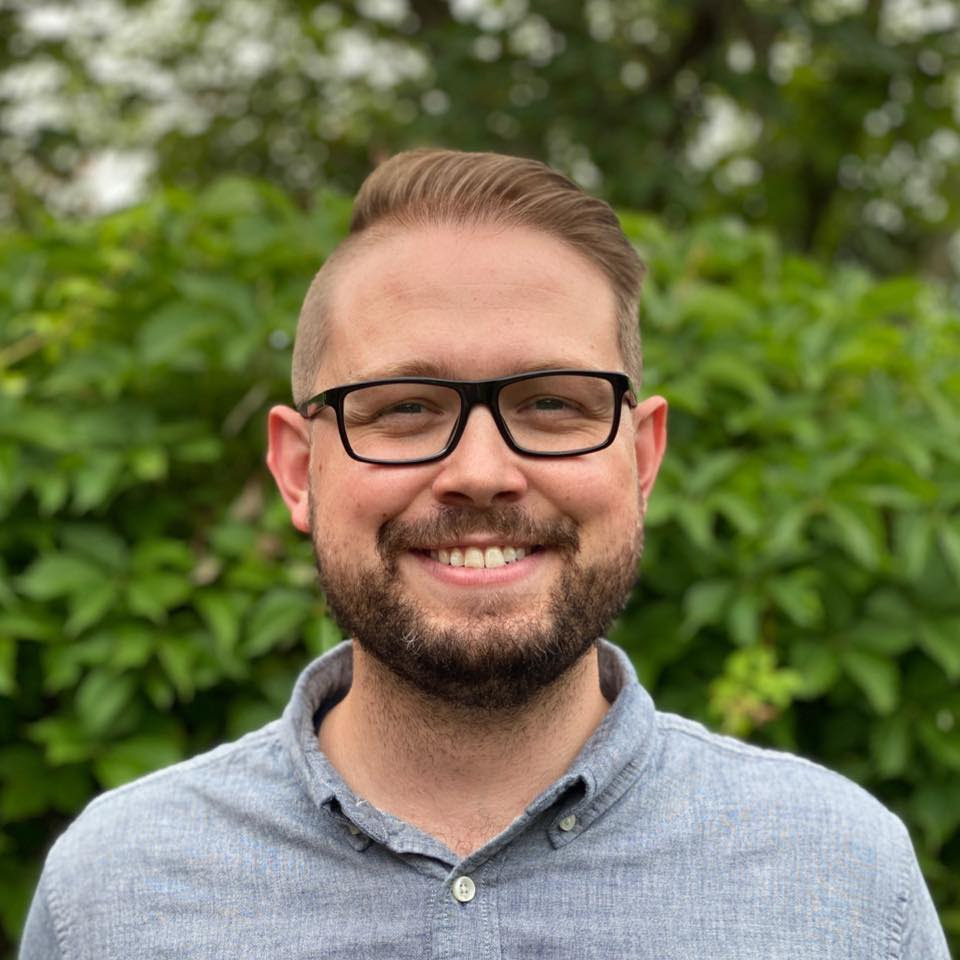 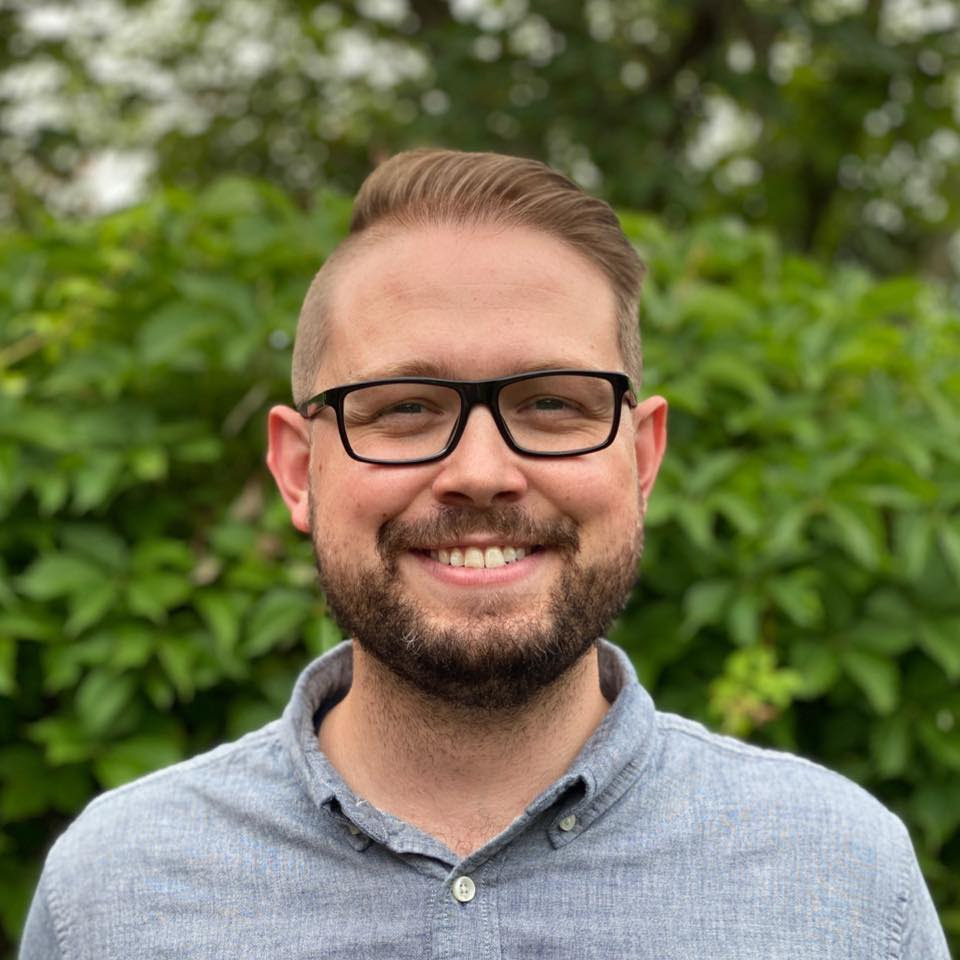 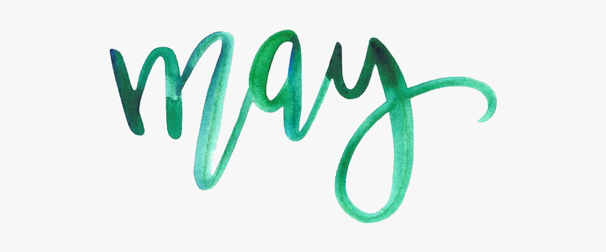 CAPTURING STORIES OF GRATITUDE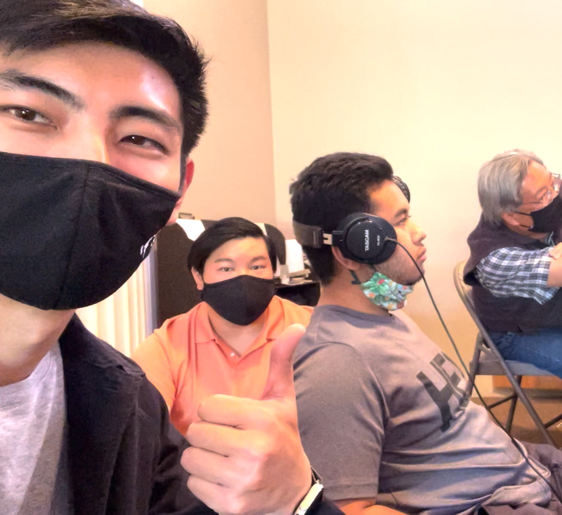 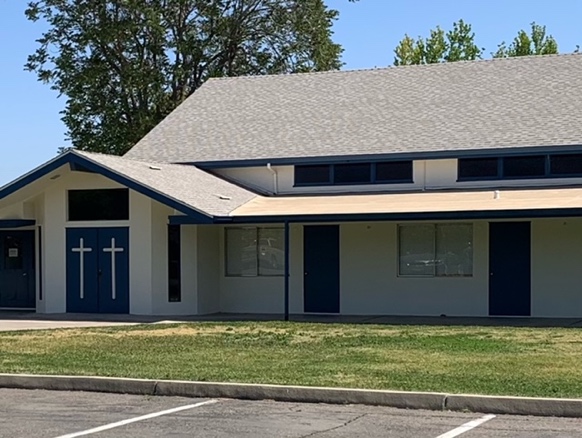 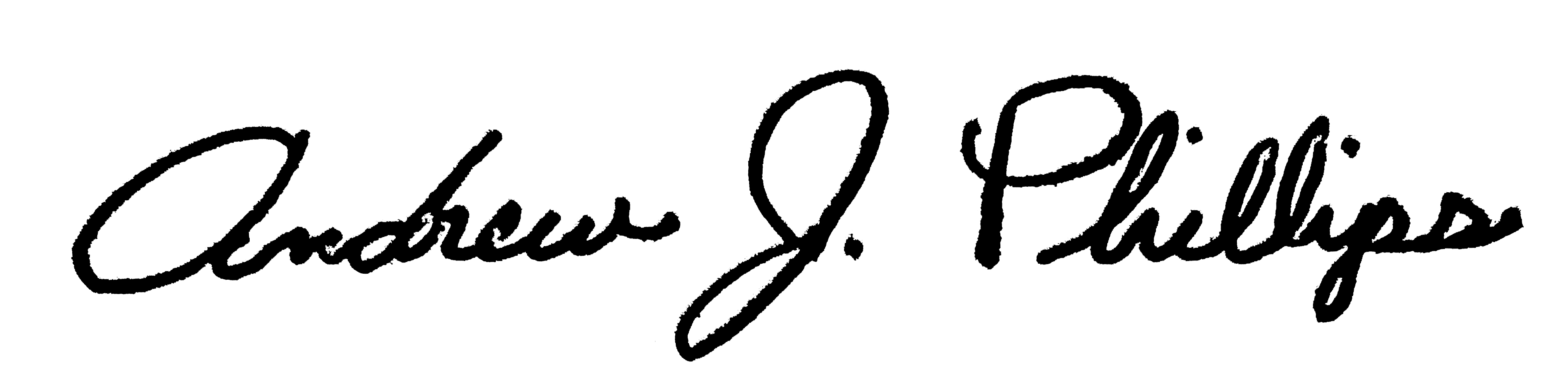 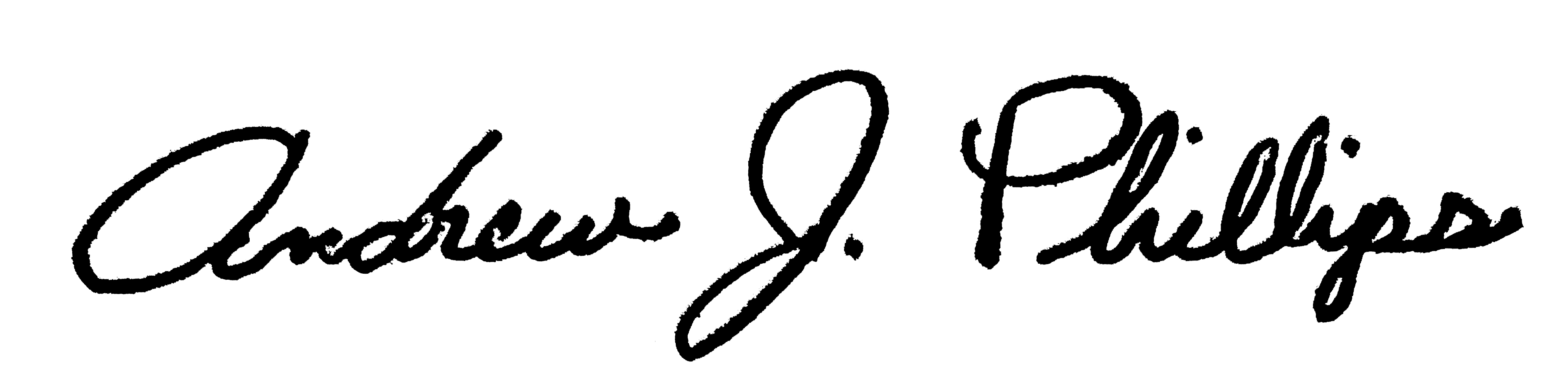 